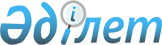 О подписании Дополнительного протокола к Меморандуму о взаимопонимании между Правительством Республики Казахстан и Правительством Соединенных Штатов Америки в области контроля над наркотиками и обеспечения правопорядка от 12 декабря 2002 годаПостановление Правительства Республики Казахстан от 29 сентября 2008 года № 897

      Правительство Республики Казахстан ПОСТАНОВЛЯЕТ : 



      1. Одобрить прилагаемый проект Дополнительного протокола к Меморандуму о взаимопонимании между Правительством Республики Казахстан и Правительством Соединенных Штатов Америки в области контроля над наркотиками и обеспечения правопорядка от 12 декабря 2002 года. 



      2. Уполномочить Министра внутренних дел Республики Казахстан Мухамеджанова Бауржана Алимовича подписать от имени Правительства Республики Казахстан Дополнительный протокол к Меморандуму о взаимопонимании между Правительством Республики Казахстан и Правительством Соединенных Штатов Америки в области контроля над наркотиками и обеспечения правопорядка от 12 декабря 2002 года, разрешив вносить изменения и дополнения, не имеющие принципиального характера. 



      3. Настоящее постановление вводится в действие со дня подписания.        Премьер-Министр 

      Республики Казахстан                       К. Масимов Одобрен            

постановлением Правительства 

Республики Казахстан    

от 29 сентября 2008 года № 897 Проект  

Дополнительный протокол к Меморандуму о взаимопонимании между 

Правительством Республики Казахстан и Правительством 

Соединенных Штатов Америки в области контроля над наркотиками и 

обеспечения правопорядка от 12 декабря 2002 года  

I. Общие положения       А. Правительство Соединенных Штатов Америки и Правительство Республики Казахстан, далее именуемые Сторонами, соглашаются внести изменения в Меморандум о взаимопонимании между Правительством Республики Казахстан и Правительством Соединенных Штатов Америки в области контроля над наркотиками и обеспечения правопорядка от 12 декабря 2002 года (далее - Меморандум) в целях поддержания текущих проектов в соответствии с условиями Меморандума и настоящего Дополнительного протокола. 

      В. Правительство Соединенных Штатов Америки предоставляет 1210000 (один миллион двести десять тысяч) долларов США для дополнительной помощи Правительству Республики Казахстан в рамках проектов, описанных ниже. Правительство Соединенных Штатов Америки предоставляет соответствующее обучение и оборудование путем выделения денежных средств Правительству Республики Казахстан через другие органы Правительства Соединенных Штатов Америки и другие институты по обстановке для Правительства Республики Казахстан в соответствии с условиями настоящего протокола. 

      С. Денежные средства, предусматриваемые данным Дополнительным протоколом, распространяются на три проекта, направленные на: 

      1) содействие Правительству Республики Казахстан в осуществлении контроля в борьбе с торговлей людьми; 

      2) содействие Правительству Республики Казахстан по улучшению пограничной безопасности с целью борьбы с торговлей людьми, незаконным трафиком наркотических веществ, прекурсоров и другой контрабанды; транзитом террористов и материалов террористического назначения; а так же транзитом незаконных доходов; 

      3) содействие Правительству Республики Казахстан в борьбе против незаконного оборота наркотиков. 

      D. Действия, которые предпринимаются, и ресурсы, которые предоставляются Сторонами в поддержку данных проектов, указаны ниже. 

      Е. Выделение финансирования по данным проектам зависит от ежегодного одобрения и ассигнования фондов Конгрессом Соединенных Штатов Америки, а также их утверждения Государственным Департаментом Соединенных Штатов Америки. 

      F. Любое имущество или финансовые средства, ввезенные или приобретенные в Казахстане Правительством Соединенных Штатов Америки либо физическим лицом либо организацией (включая, но не ограничиваясь, подрядчиков и получателей грантов), профинансированных Правительством Соединенных Штатов Америки в рамках или в соответствии с Меморандумом, освобождаются от уплаты всех налогов, сборов за обслуживание, требований по инвестициям и депозитам. Ввоз, вывоз, покупка, приобретение, использование или распоряжение любым таким имуществом или финансовыми средствами в соответствии с Меморандумом освобождаются от всех тарифов, таможенных пошлин, налогов на импорт и экспорт, налогов на приобретение, покупку или распоряжение, налога на добавленную стоимость и других налогов или подобных сборов, предусмотренных действующим законодательством Республики Казахстан.  

II. Описание проектов, цель и оценка       А. Проект по усилению пограничной безопасности (450000 - четыреста пятьдесят тысяч долларов США) 

      1. Целью данного проекта является укрепление профессиональных отношений между Военным институтом Комитета национальной безопасности Республики Казахстан (далее - Военный институт) и Академией пограничного патруля Соединенных Штатов Америки. В рамках проекта оказывается поддержка в направлении студентов последнего курса и преподавателей, владеющих необходимыми знаниями и навыками английского языка, на специализированные курсы в Академию пограничного патруля Соединенных Штатов Америки или другие учебные заведения при правоохранительных органах по обстановке. Обучение будет проводиться экспертами из Соединенных Штатов Америки и других стран для слушателей, преподавателей, и офицеров на базе Военного института или других учебных центров, подготавливающих пограничников. В рамках программы обучения обучающих, часть финансирования может быть использована для направления преподавателей и других офицеров Пограничной службы в правоохранительные агентства и иностранные образовательные институты и приглашения иностранных преподавателей в Казахстан. Часть финансирования направлена на создание региональных учебных центров в Казахстане, посредством предоставления оборудования, мебели и недорогого ремонта помещений после проведения оценки. Часть финансирования направлена на предоставление специализированного обучения офицеров, контролеров и инспекторов Пограничной службы по методам обнаружения наркокурьеров, тактике сокрытия наркотиков, обнаружения наркотиков, идентификации поддельных документов и другим темам. Специализированное оборудование и автомобили будут предоставлены недостаточно оснащенным пунктам пропуска на границе Казахстана. Образцы оборудования, предоставленного Пограничной службе, будут также предоставлены Военному институту и/или другим учебным центрам. При наличии финансовых средств, будут предоставлены компьютеры и другое аппаратное и программное обеспечение, необходимое для разработки фильмов и другого учебного материала. 

      2. Правительство Соединенных Штатов Америки: 

      предоставляет инструкторов/экспертов и необходимые учебные материалы; 

      обеспечивает все закупки, связанные с данным проектом; 

      предоставляет вышеуказанное оборудование по решению Правительства Соединенных Штатов Америки при согласовании с Правительством Республики Казахстан; 

      предоставляет материально-техническое обеспечение во время мероприятий, финансируемых Правительством Соединенных Штатов Америки, по согласованию с Правительством Республики Казахстан; 

      покрывает транспортные расходы участникам семинаров с казахстанской стороны по предоставлении документов, отвечающих требованиям проекта; 

      предоставляет суточные расходы для казахстанских участников, прибывших для участия в обучении издалека; 

      представляет информацию о предстоящих тренингах и семинарах, проводимых за счет финансирования Правительством Соединенных Штатов Америки, не позднее 30 рабочих дней до начала мероприятия; 

      не позднее 1 июля с момента оказания помощи и 1 января следующего года представлять через официальные каналы отчет, включающий информацию о выполненных мероприятиях, достигнутых целях и информацию о финансовых расходах, связанных с реализацией программы, закупленном оборудовании и других данных. 

      3. Правительство Республики Казахстан: 

      предоставляет помещение для проведения учебной программы; 

      предоставляет имеющееся учебное оборудование; 

      представляет список кандидатов на прохождение обучения и информацию о них, отвечающую требованиям проектов, осуществляемых за счет финансирования Правительством Соединенных Штатов Америки, не позднее 15 рабочих дней до начала мероприятия; 

      предоставляет инструкторов для проведения совместного обучения, со знанием казахстанского законодательства, а именно в вопросах пограничной безопасности и другим темах, относящихся к учебным мероприятиям; 

      предоставляет офицеров и инструкторов Пограничной службы, которые будут проводить курсы обучения обучающих; 

      не позднее 31 марта следующего года (с момента получения помощи) представлять Посольству Соединенных Штатов Америки в городе Астане через официальные каналы ежегодный отчет, включающий информацию о выполненных мероприятиях, достигнутых целях и данных, подтверждающих эффективность проекта согласно критериям, обозначенным в подпункте 4) проектов. Данные будут включать статистику о количестве изъятий нелегальных наркотических средств, психотропных веществ, прекурсоров, нелегальных мигрантов, контрабандных товаров и торговцев людьми на пунктах пропуска, арестах и успешно проведенных уголовных преследований. Эффективность проекта будет оцениваться по информации, содержащейся в ежегодных отчетах. 

      4. Успех в достижении целей проекта оценивается по следующим критериям: 

      увеличение количества арестов незаконных мигрантов, торговцев людьми, изъятий незаконных товаров, наркотиков, психотропных веществ и прекурсоров на пунктах пропуска казахстанской границы, получающих оборудование и обучение в рамках данного проекта; 

      успешное окончание специализированных курсов выпускниками Военного института в Академии пограничного патруля Соединенных Штатов Америки или других учебных заведениях; 

      увеличение количества персонала, прошедшего курсы по обучению и предотвращению ввоза наркотиков, психотропных веществ и прекурсоров, нелегальных мигрантов и другой контрабанды. 

      В. Проект по повышению способности Министерства внутренних дел Республики Казахстан в борьбе с незаконным оборотом наркотиков посредством обмена информацией и предоставления обучения (410000 - четыреста десять тысяч долларов США) 

      1. В рамках данного проекта Правительство Соединенных Штатов Америки оказывает содействие Министерству внутренних дел Республики Казахстан (далее - МВД) в повышении профессиональных навыков офицерского состава. В рамках обучающих курсов будут рассмотрены вопросы определения наркокурьеров, методы расследования преступлений, связанных с незаконным оборотом наркотиков, психотропных веществ и прекурсоров, методика проведения операций и расследований по выявлению преступлений, связанных с незаконным оборотом наркотиков, разработке предложений по законодательству и обучении офицеров процедурам, требуемых законодательством. В рамках данного проекта Правительство Соединенных Штатов Америки предоставляет специализированное обучение, необходимое оборудование, и автомобили мобильным и стационарным постам. В рамках проекта будет продолжаться проведение семинаров по идентификации наркотиков для сотрудников подразделений по борьбе с наркобизнесом. Финансирование также будет использовано на повышение квалификации сотрудников внутренних дел посредством проведения курсов по принципу обучение обучающих, учебных поездок, и полевого обучения для офицеров, несущих службу на постах. При наличии финансирования, в рамках проекта будет оказано содействие в создании учебных центров МВД, их недорогом ремонте, в предоставлении оборудования и мебели. Часть финансирования будет использована на продолжение проведения периодических встреч по разработке стратегии борьбы с наркотиками, встреч по поддержанию связи, и других мероприятий с официальными представителями Федерального бюро расследований, Министерства внутренней безопасности, Агентства по контролю за наркотиками, Министерства юстиции и других ведомств Соединенных Штатов Америки. 

      2. Правительство Соединенных Штатов Америки: 

      обеспечивает все закупки, связанные с данным проектом; 

      предоставляет оборудование по решению Правительства Соединенных Штатов Америки при согласовании с Правительством Республики Казахстан; 

      предоставляет инструкторов и необходимые учебные материалы; 

      покрывает транспортные расходы участникам семинаров с казахстанской стороны по предоставлении документов, отвечающих требованиям проекта; 

      предоставляет суточные расходы для казахстанских участников, прибывших для участия в обучении издалека; 

      не позднее 1 июля с момента оказания помощи и 1 января следующего года представляет через официальные каналы отчет, включающий информацию о выполненных мероприятиях, достигнутых целях и информацию о финансовых расходах, связанных с реализацией программы, закупленном оборудовании и других данных. 

      3. Правительство Республики Казахстан: 

      предоставляет помещение для проведения учебной программы; 

      предоставляет имеющееся учебное оборудование; 

      предоставляет место (по согласованию Правительств обеих сторон) для открытия учебного центра; 

      предоставляет список кандидатов на прохождение обучения и информацию о них, отвечающую требованиям проектов, осуществляемых за счет финансирования Правительства Соединенных Штатов Америки, не позднее 15 рабочих дней до начала мероприятия; 

      предоставляет инструкторов для проведения совместного обучения, со знанием казахстанского законодательства, а именно в вопросах борьбы с наркотиками и других тем, относящихся к учебным мероприятиям; 

      не позднее 31 марта следующего (с момента получения помощи) года предоставлять Посольству Соединенных Штатов Америки в городе Астане через официальные каналы ежегодный отчет, включающий информацию о выполненных мероприятиях, достигнутых целях и данных, подтверждающих эффективность проекта согласно критериям, обозначенным в подпункте 4) пункта В. Данные будут включать статистику о количестве изъятий нелегальных наркотических средств, количестве раскрытых дел, связанных с незаконным оборотом наркотиков, а также количестве уголовных преследований и осуждений за преступления, связанные с незаконным оборотом наркотиков. Эффективность проекта будет оцениваться по информации, содержащейся в ежегодных отчетах; 

      предоставляет отчет с оценкой о степени полезности двусторонних встреч по обсуждению стратегии по борьбе с наркотиками. 

      4. Успех в достижении целей проекта оценивается по следующим критериям: 

      увеличение количества изъятий незаконных наркотиков, количества раскрытых дел, связанных с наркотиками, уголовных преследований и осуждений за преступления, связанные с наркотиками; 

      пересмотр и/или корректировка стратегии по борьбе с незаконным оборотом наркотиков Правительства Республики Казахстан; 

      более частое использование результатов лабораторий и материалов, изъятых сотрудниками органов внутренних дел в процессах уголовного производства по подозрению торговцев наркотиками. 

      С. Проект по борьбе с торговлей людьми (350000 - триста пятьдесят тысяч долларов) 

      1. Данный проект направлен на реализацию усилий по борьбе с торговлей людьми по следующим четырем направлениям: 

      (i) Обучение оперативных сотрудников и следователей органов внутренних дел с целью улучшения уровня выявленных и расследованных дел (50000 - пятьдесят тысяч долларов США); 

      Продолжение финансирования учебных мероприятий в Учебном центре по борьбе с нелегальной миграцией и торговлей людьми (Учебный центр) на базе Карагандинского юридического института Министерства внутренних дел Республики Казахстан (далее - Институт МВД). Проект позволит продолжить проведение тренингов по противодействию торговле людьми в Учебном центре или в других местах проведения учебных мероприятий для студентов Института МВД, действующих сотрудников органов внутренних дел (командированных согласно приказу МВД в Институт МВД с целью прохождения курсов профессиональной подготовки) и преподавателей Учебного центра. Учебные сессии будут сфокусированы на методах расследования дел по торговле людьми и техниках определения жертв, дадут новые знания, необходимые для успешного выявления и расследования дел по торговле людьми. Тренинги также будут включать в себя лучшие практики реализации и применения изменений в законодательство по противодействию торговле людьми. При необходимости фонды будут использованы на приобретение необходимого оборудования, учебных материалов для Учебного центра, но основным назначением выделенных средств будет предоставление обучения. При необходимости Правительство Соединенных Штатов Америки внесет вклад в разработку и улучшение учебного плана для изучения предмета торговли людьми в юридических ВУЗах с целью приведения его в соответствие с международными стандартами. 

      (ii) Обучение прокуроров и судей с целью улучшения уголовного преследования и увеличения количества приговоров (50000 - пятьдесят тысяч долларов США); 

      Финансирование учебных мероприятий для прокуроров на базе Института повышения квалификации сотрудников прокуратуры имени Ескараева при Генеральной прокуратуре Республики Казахстан (и/или в других местах проведения учебных мероприятий) и для судей на базе Института повышения квалификации судей при Верховном Суде Республики Казахстан (и/или в других местах проведения учебных мероприятий) с целью увеличения количества доведенных до суда уголовных дел, принятых по уголовным делам судебных решений, вынесенных приговоров и привлеченных к уголовной ответственности лиц с отбыванием наказания. Учебный центр, Институты повышения квалификации или другие места проведения учебных мероприятий будут использоваться для обучения прокуроров и судей по процедурам, необходимым для уголовного преследования, привлечения к уголовной ответственности и вынесению приговоров с отбыванием наказания трафикеров и официальных лиц, задействованных в торговле людьми. Тренинги, круглые столы или встречи будут включать обсуждение лучшей практики реализации и применения изменений в законодательство по противодействию торговле людьми 2006 года, а также возможности его усовершенствования. Встречи также могут быть проведены с целью анализа дел по торговле людьми, которые находились в производстве после принятия изменений в законодательство. Часть финансирования может предоставляться в виде малых грантов НПО и/или другим организациям для проведения обучения или круглого стола с участием международных экспертов. 

      (iii) Информирование общественности для увеличения осведомленности населения и предотвращения торговли людьми (50000 - пятьдесят тысяч долларов США); 

      Финансирование программ по информированию общественности через выделение грантов НПО и/или другим организациям для разработки информационных материалов, рекламных роликов, видео фильмов, или проведения другого рода информационных кампаний для увеличения осведомленности и образованности населения о природе и опасности торговли людьми. При сотрудничестве с Министерством юстиции Республики Казахстан и Министерством культуры и информации Республики Казахстан, информировать государственный сектор, юридические институты, ассоциации и другие общественные институты с целью пропаганды необходимости продолжения правовой реформы, ужесточения законодательных мер преследования трафикеров и содействия оказанию помощи и защиты жертвам трафика. В перечень программ могут входить мероприятия по развитию сознательности сотрудников органов внутренних дел, следователей органов внутренних дел, прокуроров и судей; освещение деятельности правоохранительных органов; и сотрудничество со средствами массовой информации. 

      (iv) Помощь и защита жертвам трафика (200000 - двести тысяч долларов США). 

      Реализация мероприятий в рамках этого компонента будет осуществляться через и при согласовании с уполномоченным органом/органами по оказанию помощи жертвам торговли людьми, вместе с тем, настоящее дополнение не означает прямую передачу данных фондов уполномоченным органам. Фонды будут использованы для пропаганды выделения дополнительных средств на помощь и защиту жертв торговли людьми, работу с НПО по созданию государственных и частных партнерских отношений для поддержки деятельности по противодействию торговле людьми независимо от доноров, и созданию убежищ для жертв торговли людьми. Часть финансирования может быть использована на поддержку приютов, ремонт и оборудование помещений для приютов, в случае, если таковые будут предоставлены Правительством Казахстана. 

      Фонды будут использованы на проведение рабочих групп, семинаров, конференций, круглых столов, учебных сессий на местном, областном, национальном и международном уровне для улучшения законодательства по защите жертв торговли людьми, реабилитации, реинтеграции и механизмов перенаправления жертв торговли людьми. 

      В сотрудничестве с местными органами власти, НПО и международными организациями фонды будут использованы для финансирования встреч и других мероприятий для проведения консультаций с представителями государственных органов и других лиц по вопросам открытия и развития приютов для жертв торговли людьми. Совместно с НПО и/или другими организациями фонды будут использованы на поддержку государственного и частного сотрудничества между бизнес сообществом, гражданскими организациями и правительством по открытию и развитию приютов и оказанию помощи жертвам торговли людьми. Часть финансирования может выделяться на юридическую, психологическую и медицинскую помощь жертвам торговли людьми на период ведения следствия по делам о торговле людьми. Часть финансирования может предоставляться в виде грантов международным организациям, НПО или другим общественным организациям на реализацию проектов по торговле людьми. 

      2. Правительство Соединенных Штатов Америки: 

      предоставляет международных и местных инструкторов и учебные материалы; 

      предоставляет оборудование по согласованию с Правительством Республики Казахстан; 

      организует закупки, связанные с данным проектом; 

      осуществляет координацию с деятельностью других стран в сфере борьбы с торговлей людьми в той мере, в которой данная деятельность отвечает целям данного проекта. 

      3. Правительство Республики Казахстан обязуется: 

      предоставляет место для проведения учебных программ; 

      предоставляет помещение для организации приюта для жертв торговли людьми; 

      предоставляет инструкторов со знанием казахстанского законодательства в области борьбы с торговлей людьми и других предметов учебных программ; 

      представляет список кандидатов на прохождение обучения согласно запрашиваемой информации не позднее 15 рабочих дней до начала курса; 

      представляет через официальные каналы в Посольство Соединенных Штатов Америки в городе Астане статистические данные за каждый год реализации проекта о количестве арестов, находящихся в производстве дел, количестве осужденных трафикеров в Республике Казахстан не позднее 31 марта следующего года. 

      4. Успех в достижении целей проекта оценивается по следующим критериям: 

      повышение количества возбужденных и успешно расследованных дел; 

      повышение количества арестов, расследований, уголовных преследований, осужденных и вынесенных приговоров по делам, связанным с торговлей людьми; 

      повышение количества осужденных должностных лиц, участвовавших в преступлении по торговле людьми; 

      повышение количества распространенных информационных материалов и проведенных мероприятий по информированию общественности; 

      повышение количества спасенных жертв, которые успешно интегрировались в общество.  

III. Общий план оценки       А. При оценке каждого из проектов, указанных в пунктах А-С раздела II настоящего Дополнительного протокола, стороны соглашаются: 

      1) встречаться не реже одного раза в год с даты вступления в силу настоящего Дополнительного протокола для обсуждения: 

      успехов, достигнутых к моменту обсуждения; 

      предложений по усовершенствованию или внесению изменений в проекты; 

      2) анализировать насколько успешными являются предыдущие изменения к проектам. 

      В. На заключительной стадии каждого проекта, представители Бюро по международной борьбе с наркотиками и соблюдению законности (INL) и Правительства Республики Казахстан производят полную оценку каждого проекта с подробным описанием достижений и недостатков, которые позволят повышать эффективность будущих проектов.  

IV. Заключение       Настоящий Дополнительный протокол вступает в силу со дня его подписания и прекращает свое действие после исполнения Сторонами всех обязательств, предусмотренных настоящим Дополнительным протоколом. 

      Все условия Меморандума о взаимопонимании с изменениями и дополнениями остаются применимы. 

      Совершено в городе Астане "___" _______ 2008 года, в двух подлинных экземплярах, каждый на казахском, русском и английском языках, имеющих одинаковую юридическую силу.        За Правительство                     За Правительство 

      Республики Казахстан                 Соединенных Штатов Америки 
					© 2012. РГП на ПХВ «Институт законодательства и правовой информации Республики Казахстан» Министерства юстиции Республики Казахстан
				